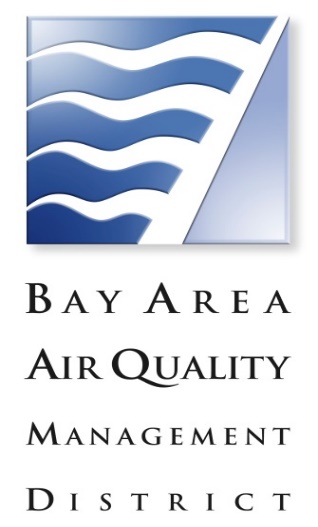 Lower-Emission School Bus Program (LESBP)Incentive Participation Interest FormThis is not an application form. The data provided on this form will be used only for informational purposes. A complete application form will need to be submitted during an open solicitation period. This form does not reserve funding for a project. SCHOOL DISTRICT/ JPA: ______________________________ Street Address: ____________________________________________________________City: ___________________	County: ___________________	Zip:__________________Contact Person:   Name: ___________________	Title: ________________________   Phone Number: ___________________ Fax Number: _________________   E-mail Address: ____________________________________________________Project Type: Replacement      Retrofit     CNG tank replacement    Other: ________________Number of Bus(es) by Model Year (likely to propose): # of buses 1986 or older ________	          # of buses between 1994 and 2003 _______ # of buses between 1987 and 1993 ______   # of buses 2004 or newer __________Number of New Bus(es) by Fuel Type likely to propose (if applicable):  # of natural gas: ______________  		 # of diesel: _______________   # of hybrid/electric: ___________		 # of propane: ______________TOTAL FUNDING REQUESTED:  $_______________________________________Comments: _________________________________________________________________________________________________________________________________________________________________________________________________________________If you have questions about the LESBP, please contact Lina Patel at  (415) 749-5117 or lpatel@baaqmd.gov. General office contact information is grants@baaqmd.gov or(415) 749-4994.